PURSTON  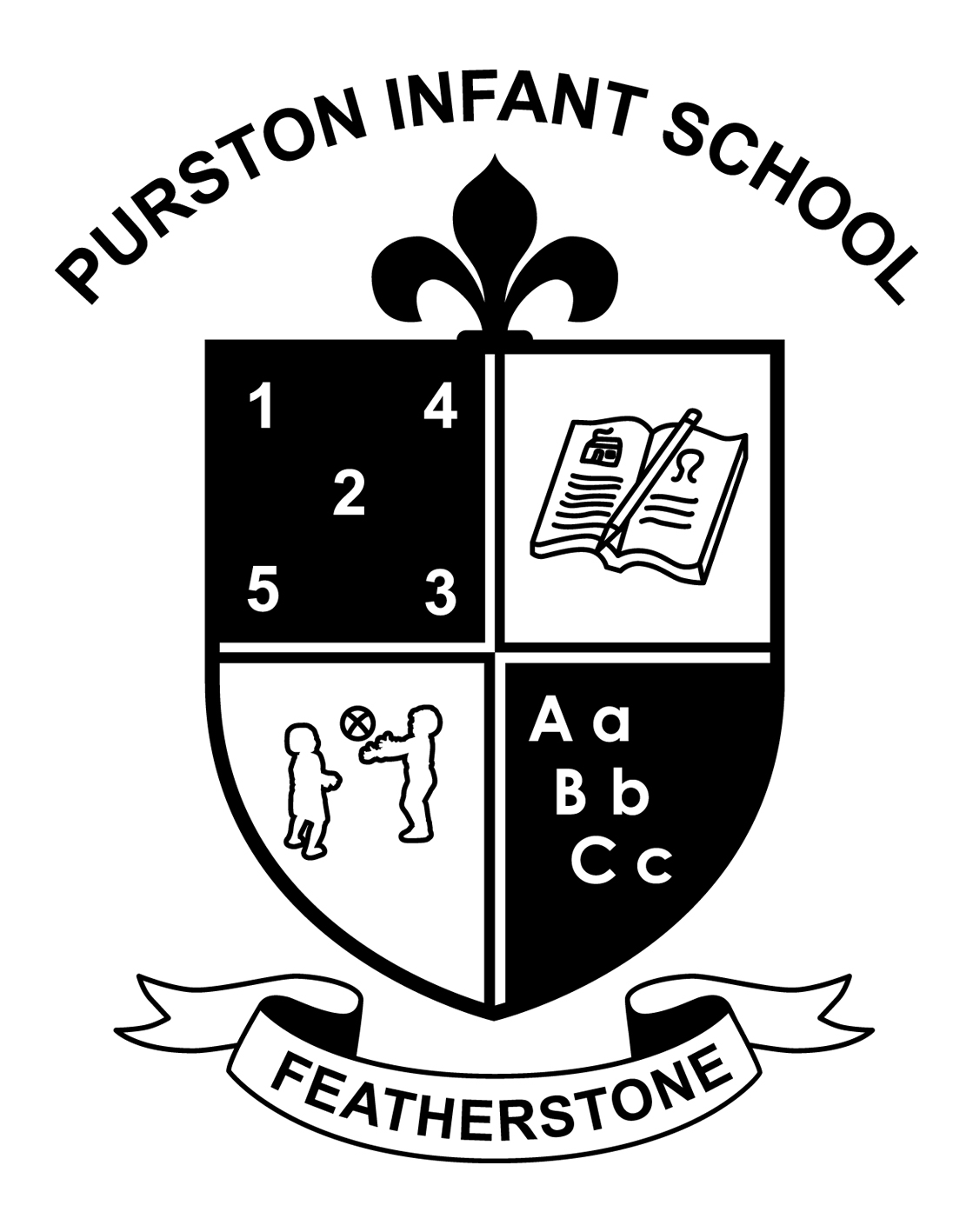 Nunn’s Lane, FeatherstoneTel:  01977 723550www.purstoninfants.co.uk4th January 2017Dear Parents/Carers After School Clubs for year 2 will commence this term on Thursday 12th January through to Thursday 2nd February, no clubs on Thursday 9th due to school disco. Clubs will then continue after half term for six weeks from Thursday 23rd February to Thursday 30th March.The clubs will be available on Thursdays only at 3.15 – 4.00 pm. Once again places will be offered on a first come, first served basis as numbers for each activity are limited. We will try our best to accommodate all children with a club of their choice, however the demand is usually very high and therefore this is not always possible. It is expected, that if your child is given a place, they should attend every week. Children must be collected promptly at 4.00 pm from their classroom door.Here is this half terms list of available activities:-Maths Games clubLiteracy Games clubWe would encourage all year 2 children to attend. Please complete the reply slip below and return to your class teacher as soon as possible.Yours sincerelyS Leather (Miss)HeadteacherMy child ………………………………………….. Class ……………… wishes to attend *…………………………………………	(First Choice)	*…………………………………………	(Second Choice)Signed ………………………………………. Parent/Carer    Date …………………………..* Please insert the activity 